Smlouva o dílo č.1/2021uzavřená ve smyslu ust, S 2586 a násl. zákona č. 89/2012 Sb., občanský zákoník, v platném znění, mezi níže uvedenými smluvními stranamič.ú. : 19-7021600277/0100 zastoupen: Ing. Milan SvobodaČlánek I.Předmět plněníZhotovitel se zavazuje provést pro objednatele zhotovení stavebních prací podle položkového soupisu prací na akci „ Rekonstrukce betonové plochy, MŠ Kutná Hora, Benešova 149 „ Objednatel se zavazuje zaplatit za zhotovení díla smluvní cenu dle čl. Il této smlouvy.Článek Il.Cena a platební podmínkyUrčení cenyDohodnutá smluvní cena činí bez DPH 348.471,- Kč, DPH 21% činí 73.179,91 Kč, náklady celkem včetně DPH činí 421.649,91,- Kč. Cena byla stranami určena na základě předloženého položkového rozpočtu, který je nedílnou součástí smlouvy.Platební podmínkyCena za zhotovení díla bude hrazena na základě faktury zhotovitele po dokončení zakázky. Faktura bude zhotovitelem vystavena po předání a převzetí díla objednatelem. Smluvní strany sjednávají lhůtu k úhradě ceny díla do 21 dnů poté, kdy objednatel obdrží od zhotovitele vyúčtování ceny formou faktury při dodržení náležitostí fakturace.V případě nutnosti provedení vynucených nebo vyžádaných víceprací bude cena těchto víceprací připočtena k celkové ceně. Vícepráce budou oceňovány stejnou metodikou, jako práce oceněné nabídkou, odsouhlaseným položkovým rozpočtem.Článek Ill.Doba plněníZhotovitel se zavazuje provést dílo ve sjednané době:termín/datum zahájení prací: 13.08.2021termín/datum dokončení díla: 20.08.2021Článek IV.Povinnosti objednavateleObjednatel zajistí vyklizení místa staveniště tak, aby bylo možné zahájit provádění vlastních stavebních prací.Článek V.Místo plněníMístem plnění je MŠ Benešova 149 v Kutné Hoře.Článek Vl.Vlastnické právo ke zhotovované věci a nebezpečí škody na níVlastnické právo ke zhotovované věci a nebezpečí škody na ní přecházejí na objednatele postupným předáváním stavebních prací.Článek VII.Odpovědnost za vadyZhotovitel přejímá tuto záruku za jakost díla; dílo bude po dobu 36 měsíců způsobilé k danému účelu a zachová si po tuto dobu stanovenou jakost, čímž se rozumí, že dílo bude mít vlastnosti určené dohodou. Záruční doba díla začíná dnem převzetí díla objednatelem.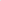 Článek Vlil.Splnění závazku zhotovitelePo zhotovení díla vyzve zhotovitel objednatele 2 dny předem k jeho předání a převzetí v místě plnění.O průběhu a výsledku předávací řízení sepíší smluvní strany zápis, v jehož závěru objednatel výslovně uvede, zda dílo přijímá a pokud jej nepřijme, uvede důvody.Článek IX.Smluvní pokutyV případě prodlení objednatele s placením faktury uhradí objednatel zhotoviteli smluvní pokutu ve výši 0,05 % z nezaplacené částky za každý den prodlení.Jestliže zhotovitel neodevzdá dílo objednateli ve sjednané lhůtě, je objednatel oprávněn účtovat mu smluvní pokutu ve výši 0,05 % denně z dohodnuté ceny díla.Článek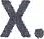 Závěrečná ustanoveníSmluvní strany potvrzují, že si smlouvu před podpisem přečetly, a dále že jsou seznámeny s jejím obsahem a rozumí jejímu textu.Smluvní strany se dohodly, že tato smlouva může být měněna nebo rušena pouze písemnou formou a po jejich oboustranné dohodě.Ostatní práva a povinnosti smluvních stran touto smlouvou výslovně neřešená se řídí příslušnými ustanoveními občanského zákoníku a dalších právních předpisů.Tato smlouva je vyhotovena na třech listech s přílohou dvou listů ve čtyřech stejnopisech, z nichž každá smluvní strana obdrží po dvou.V Kutné Hoře dne 13.08.2021Podpisy smluvních stran:	Za objednatele: Pavla Berková	Za zhotovitele: Ing. Milan SvobodaŘeditelka organizacePříloha č. 1Položkový soupis prací na jednom listu.285 41 Malešov	Objednatel:	Mš Kutná HoraBenešova 149 284 01 Kutná HoraCena bez DPH.	Cena celkem	348471,00 Kč		Položkový soupis nákladů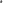 	P.č. Položka	Název	Množství MJ Cena/MJ Celk.cenaD + M distancí v 20 mm	760.00 m	9.10	6916.00Čerpání betonové směsi	42.75 m3	450.00	19237.50ĹJprava dílčích ploch - zemní práce	67.00 m2	162.00	10854.00Provedení dilatačních spár do 24 hod, hloubka řezu	369.00 m2	34.00	12546.oo1/3, rastr 3 x 3 mSadové úpravy, doplnění zeminy kolem beton.	1.00 soubor	9200.oo	9200,00plochy, zatravněníÚklidové práce	I .00 soubor	3000.oo	3000.ooVýklop, nakládka, odvoz včetně uložení	15.60 m3	710.00	11076.oovybouraných hmotMontáž a demontáž obvodového bednění 105.00 m 120.00 12600.oo 9 Dodávka a montáž beton. sítě 150/150/6 1402.OO kg 35.60 49911.20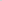 Bourání stávajícího betonu tl. 20 cm 38.00 m2 260.00 9880.oo výkop, nakládka, odvoz včetně uložení bet. sutěCištění beton. odvodňovacího žlabu žlabu	I.00 soubor	3000.oo	3000.ooDodávka a montáž separační Pe folie	369.00 m2	11.00	4059.ooPokládka beton. směsi do rovin strojní zahlazeni povrchu, koštětovánía spádů	369.00 m2	146.00	53874.ooZhotovení dělícího řezu stávajícího betonu 25.00 m 186.00 4650.oo tl. 20 cmOšetření beton. plochy kropením	I.00 soubor	2000.oo	2000.ooVyrovnání propadlin a výtluků z betonu prostého	369.00 m2	37.00	13653.oo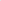 VRN	Vedlejší rozpočtové náklady	6.00 %	3287.oo	19722.oospecifikace	D + M betonového recyklátu pro zhotovení	15.00 t	350.00	5250.ookonstrukčního násypu pod beton. plochuspecifikace	Beton - dodávka, C 25/30 XF3 - kamenivo 4/8 a 8/16	42.75 m3	2270.oo	97042.50	Vypracoval : Ing. ilan Svoboda	Dne : 13.08.2021file:///C:/Users/Uzivatel/AppData/Local/Temp/rts3.htm	1/1Objednatel:Mateřské školy Kutná Hora příspěvková organizaceBenešova 149284 Ol Kutná Hora Ito: 71002103 tel. 327 525 377 zastoupen: Pavla Berková - ředitelkaZhotovitel:Ing. Milan SvobodaMalešov 338 28541 MalešovIČO: 69015163DIČ: CZ551215019313. 8. 2021Výpočet ceny stavební zakázky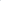 Výpočet ceny stavební zakázkyStavba:Oprava a údržba stavebních konstrukcíObjekt:Rekonstrukce betonové plochyMísto:MŠ Benešova 149Zhotovitel:Ing. Milan Svoboda Malešov 338